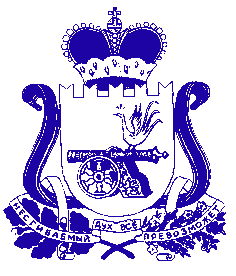 АДМИНИСТРАЦИЯ  МУНИЦИПАЛЬНОГО  ОБРАЗОВАНИЯ«ДЕМИДОВСКИЙ  РАЙОН» СМОЛЕНСКОЙ ОБЛАСТИПОСТАНОВЛЕНИЕот  30.11.2022  № 798О внесении изменений в постановление Администрация муниципального образования «Демидовский район» Смоленской области от 10.01.2020 № 4 Администрация муниципального образования «Демидовский район» Смоленской области  ПОСТАНОВЛЯЕТ:Внести в постановление Администрации муниципального образования «Демидовский район» Смоленской области от 10.01.2020 № 4 «Об утверждении Порядка составления и утверждения плана финансово-хозяйственной деятельности муниципального бюджетного учреждения муниципального образования «Демидовский район» Смоленской области» (в ред. от 22.04.2020 № 250, от 09.06.2021 № 325, от 31.10.2022 № 667) следующие изменения:- заголовок постановления дополнить словами «и муниципального образования Демидовского городского поселения Демидовского района Смоленской области»;- в пункте 1 постановления после слов «Смоленской области» добавить слова «и муниципального образования Демидовского городского поселения Демидовского района Смоленской области». Внести в Порядок составления и утверждения плана финансово-хозяйственной деятельности муниципального бюджетного учреждения муниципального образования «Демидовский район» Смоленской области, утвержденный постановлением Администрации муниципального образования «Демидовский район» Смоленской области от 10.01.2020 № 4 (далее – Порядок), следующие изменения:в наименовании Порядка после слов «Смоленской области» добавить слова «и муниципального образования Демидовского городского поселения Демидовского района Смоленской области»;в пункте 1.1. раздела 1 после слов «Смоленской области» добавить слова «и муниципального образования Демидовского городского поселения Демидовского района Смоленской области»;в пункте 1.3 раздела 1 после слов «Смоленской области» добавить слова «и муниципального образования Демидовского городского поселения Демидовского района Смоленской области»;4) в пункте 1.4 раздела 1:- в абзаце первом после слов «Смоленской области» добавить слова «и муниципального образования Демидовского городского поселения Демидовского района Смоленской области»;- в абзаце втором после слов «Смоленской области» добавить слова «и решение о бюджете Демидовского городского поселения Демидовского района Смоленской области»;5) в пункте 1.5. раздела 1 после слов «Смоленской области» добавить слова «и бюджете Демидовского городского поселения Демидовского района Смоленской области»;3. Настоящее постановление разместить на официальном сайте Администрации муниципального образования  «Демидовского района» Смоленской области.Глава муниципального образования  «Демидовский район» Смоленской области                                        А.Ф. Семенов